RDEIR/SDEIS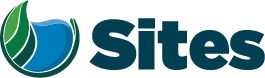 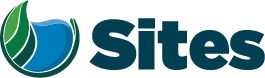 Ch. 11 Aquatic Resources - AgendaOur Core Values – Safety, Trust and Integrity, Respect for Local Communities, Environmental Stewardship, Shared Responsibility and Shared Benefits, Accountability and Transparency, Proactive Innovation, Diversity and Inclusivity
Our Commitment – To live up to these values in everything we doOur Core Values – Safety, Trust and Integrity, Respect for Local Communities, Environmental Stewardship, Shared Responsibility and Shared Benefits, Accountability and Transparency, Proactive Innovation, Diversity and Inclusivity
Our Commitment – To live up to these values in everything we doOur Core Values – Safety, Trust and Integrity, Respect for Local Communities, Environmental Stewardship, Shared Responsibility and Shared Benefits, Accountability and Transparency, Proactive Innovation, Diversity and Inclusivity
Our Commitment – To live up to these values in everything we doOur Core Values – Safety, Trust and Integrity, Respect for Local Communities, Environmental Stewardship, Shared Responsibility and Shared Benefits, Accountability and Transparency, Proactive Innovation, Diversity and Inclusivity
Our Commitment – To live up to these values in everything we doOur Core Values – Safety, Trust and Integrity, Respect for Local Communities, Environmental Stewardship, Shared Responsibility and Shared Benefits, Accountability and Transparency, Proactive Innovation, Diversity and Inclusivity
Our Commitment – To live up to these values in everything we doOur Core Values – Safety, Trust and Integrity, Respect for Local Communities, Environmental Stewardship, Shared Responsibility and Shared Benefits, Accountability and Transparency, Proactive Innovation, Diversity and Inclusivity
Our Commitment – To live up to these values in everything we doOur Core Values – Safety, Trust and Integrity, Respect for Local Communities, Environmental Stewardship, Shared Responsibility and Shared Benefits, Accountability and Transparency, Proactive Innovation, Diversity and Inclusivity
Our Commitment – To live up to these values in everything we doOur Core Values – Safety, Trust and Integrity, Respect for Local Communities, Environmental Stewardship, Shared Responsibility and Shared Benefits, Accountability and Transparency, Proactive Innovation, Diversity and Inclusivity
Our Commitment – To live up to these values in everything we doMeeting Information:Meeting Information:Meeting Information:Meeting Information:Meeting Information:Meeting Information:Meeting Information:Meeting Information:Date:Location:MS TeamsMS TeamsMS TeamsMS TeamsStart Time:8:30 8:30 Finish Time:10:00 10:00 10:00 10:00 Purpose:The purpose of this meeting is to provide an overview of current updates to Revised Draft EIR/Supplemental Draft EIS Chapter 11 and associated appendices and steps forward. The purpose of this meeting is to provide an overview of current updates to Revised Draft EIR/Supplemental Draft EIS Chapter 11 and associated appendices and steps forward. The purpose of this meeting is to provide an overview of current updates to Revised Draft EIR/Supplemental Draft EIS Chapter 11 and associated appendices and steps forward. The purpose of this meeting is to provide an overview of current updates to Revised Draft EIR/Supplemental Draft EIS Chapter 11 and associated appendices and steps forward. The purpose of this meeting is to provide an overview of current updates to Revised Draft EIR/Supplemental Draft EIS Chapter 11 and associated appendices and steps forward. The purpose of this meeting is to provide an overview of current updates to Revised Draft EIR/Supplemental Draft EIS Chapter 11 and associated appendices and steps forward. The purpose of this meeting is to provide an overview of current updates to Revised Draft EIR/Supplemental Draft EIS Chapter 11 and associated appendices and steps forward. Meeting Participants:Meeting Participants:Meeting Participants:Meeting Participants:Meeting Participants:Meeting Participants:Meeting Participants:Meeting Participants:Monique Briard, ICFMelissa Dekar, ReclamationLinda Fisher, Sites IntegrationAli Forsythe, Sites AuthorityMarin Greenwood, ICFMonique Briard, ICFMelissa Dekar, ReclamationLinda Fisher, Sites IntegrationAli Forsythe, Sites AuthorityMarin Greenwood, ICFJason Hassrick, ICFMike Hendrick, ICFErin Heydinger, Sites IntegrationVanessa King, ReclamationJim Lecky, ICFJason Hassrick, ICFMike Hendrick, ICFErin Heydinger, Sites IntegrationVanessa King, ReclamationJim Lecky, ICFJason Hassrick, ICFMike Hendrick, ICFErin Heydinger, Sites IntegrationVanessa King, ReclamationJim Lecky, ICFSteve Micko, Jacobs John Spranza, ICF Sophie Unger, ICFLaurie Warner Herson, Sites Integration
Rick Wilder, ICFSteve Micko, Jacobs John Spranza, ICF Sophie Unger, ICFLaurie Warner Herson, Sites Integration
Rick Wilder, ICFSteve Micko, Jacobs John Spranza, ICF Sophie Unger, ICFLaurie Warner Herson, Sites Integration
Rick Wilder, ICFAgenda:Agenda:Agenda:Agenda:Agenda:Agenda:Agenda:Agenda:Discussion TopicDiscussion TopicDiscussion TopicDiscussion TopicDiscussion TopicDiscussion TopicTopic LeaderTime AllottedBrief Introductions/Purpose of the Meeting Brief Introductions/Purpose of the Meeting Brief Introductions/Purpose of the Meeting Brief Introductions/Purpose of the Meeting Brief Introductions/Purpose of the Meeting Brief Introductions/Purpose of the Meeting Linda/Laurie 5 minsAugust 27 submittal includes:Chapter 11 and Appendices 11B, 11D, 11H, 11I, 11K, 11M, 11N, and 11P – include tracked changes where possibleComment tracking spreadsheet – provides responses to key comments submitted by Reclamation in JulyResponses to key comments identified previously: Methods and analysis of temperature management, including inconsistencies with NMFS and LTO BA and BiOpFlow Survival and use of Michel et al modelCharacterization of system-wide effects with New MelonesGeneral methods and narrative approachAugust 27 submittal includes:Chapter 11 and Appendices 11B, 11D, 11H, 11I, 11K, 11M, 11N, and 11P – include tracked changes where possibleComment tracking spreadsheet – provides responses to key comments submitted by Reclamation in JulyResponses to key comments identified previously: Methods and analysis of temperature management, including inconsistencies with NMFS and LTO BA and BiOpFlow Survival and use of Michel et al modelCharacterization of system-wide effects with New MelonesGeneral methods and narrative approachAugust 27 submittal includes:Chapter 11 and Appendices 11B, 11D, 11H, 11I, 11K, 11M, 11N, and 11P – include tracked changes where possibleComment tracking spreadsheet – provides responses to key comments submitted by Reclamation in JulyResponses to key comments identified previously: Methods and analysis of temperature management, including inconsistencies with NMFS and LTO BA and BiOpFlow Survival and use of Michel et al modelCharacterization of system-wide effects with New MelonesGeneral methods and narrative approachAugust 27 submittal includes:Chapter 11 and Appendices 11B, 11D, 11H, 11I, 11K, 11M, 11N, and 11P – include tracked changes where possibleComment tracking spreadsheet – provides responses to key comments submitted by Reclamation in JulyResponses to key comments identified previously: Methods and analysis of temperature management, including inconsistencies with NMFS and LTO BA and BiOpFlow Survival and use of Michel et al modelCharacterization of system-wide effects with New MelonesGeneral methods and narrative approachAugust 27 submittal includes:Chapter 11 and Appendices 11B, 11D, 11H, 11I, 11K, 11M, 11N, and 11P – include tracked changes where possibleComment tracking spreadsheet – provides responses to key comments submitted by Reclamation in JulyResponses to key comments identified previously: Methods and analysis of temperature management, including inconsistencies with NMFS and LTO BA and BiOpFlow Survival and use of Michel et al modelCharacterization of system-wide effects with New MelonesGeneral methods and narrative approachAugust 27 submittal includes:Chapter 11 and Appendices 11B, 11D, 11H, 11I, 11K, 11M, 11N, and 11P – include tracked changes where possibleComment tracking spreadsheet – provides responses to key comments submitted by Reclamation in JulyResponses to key comments identified previously: Methods and analysis of temperature management, including inconsistencies with NMFS and LTO BA and BiOpFlow Survival and use of Michel et al modelCharacterization of system-wide effects with New MelonesGeneral methods and narrative approachICF25 minAnadromous fish benefits -ongoing discussionAnadromous fish benefits -ongoing discussionAnadromous fish benefits -ongoing discussionAnadromous fish benefits -ongoing discussionAnadromous fish benefits -ongoing discussionAnadromous fish benefits -ongoing discussionJohn/Erin/Ali10 minAdditional changes resulting from CDFW review and coordinationAdditional changes resulting from CDFW review and coordinationAdditional changes resulting from CDFW review and coordinationAdditional changes resulting from CDFW review and coordinationAdditional changes resulting from CDFW review and coordinationAdditional changes resulting from CDFW review and coordinationAli25 minNext StepsNext StepsNext StepsNext StepsNext StepsNext StepsAll5 min